Coventry and Warwickshire Retinal Vascular Disease (RVD) Services – RVO ReferralPlease ensure all fields are completed before sending referral form to service provider.Coventry and Warwickshire Retinal Vascular Disease (RVD) ServicesReferral OptionsSouth Warwickshire NHS Foundation TrustAddress:Lucentis CoordinatorMachin Eye UnitSouth Warwickshire NHS Foundation TrustWarwick HospitalLakin RoadWarwickCV34 5BWFax: 01926 600020University Hospitals Coventry and Warwickshire NHS TrustAddress:AMD CoordinatorsMacular UnitHospital of St CrossBarby RoadRugbyCV22 5PX Fax: 01788 663391North Warwickshire Retinal Vascular Disease ServiceNewmedica at George Eliot HospitalAddress:Newmedica RVD CoordinatorC/o Ophthalmology OfficeOutpatients DepartmentGeorge Eliot HospitalCollege StreetNuneatonCV10 7DJFax: 02477 572227Email: corinne.dunne@nhs.netPATIENT DETAILSPATIENT DETAILSName:DOB:Hospital number (if known):Address:Contact number/s:Email address:GP DETAILSGP DETAILSGP Name:GP Surgery:Has patient been instructed to attend GP due to RVO risk factors? (yes/no)Has patient been instructed to attend GP due to RVO risk factors? (yes/no)DIAGNOSIS/ SUSPECTED DIAGNOSISHigh risk/only eye (yes/no)SYMPTOMS (affected eyes/s)Right eyeLeft eyeCentral vision lossOther relevant symptomsOnset of central scotomaOther relevant symptomsPATIENT HISTORYPATIENT HISTORYDetailsSmoker?Yes/ NoFamily history of AMD / Retinal Detachment / Glaucoma?Yes/ NoKnown RVO?Yes/ NoPrevious intra-vitreal treatment?Yes/ NoOther relevant?Yes/ NoEXAMINATION (affected eye/s)Right eyeLeft eyeDistance VANear VACRVO/HRVO/BRVOIschaemic/non-ishcaemicEvidence of neovascularisationEvidence of NVGOther relevant signsOther investigations doneReferrer to complete:Referrer to complete:SignaturePrint Name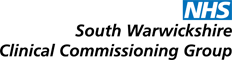 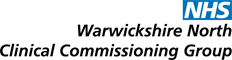 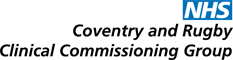 